Тема занятия: Декоративное рисование. «Узорчатые змейки».Смотрите на рисунки и поэтапно повторяйте за нами и у вас получатся симпатичные и смешные змейки.Рисование змейки. Вариант 1Этапы рисования змеи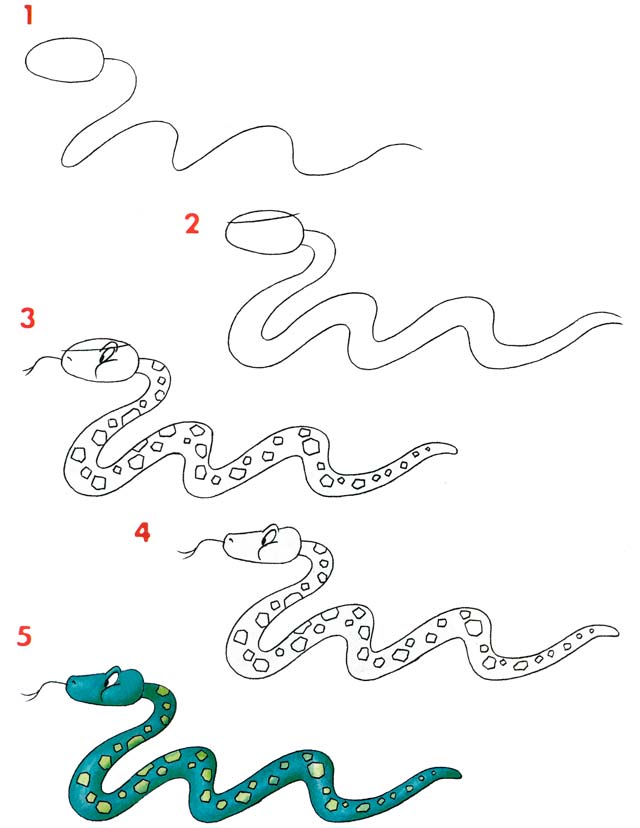 Рисование змейки. Вариант 2Этапы рисования змеи.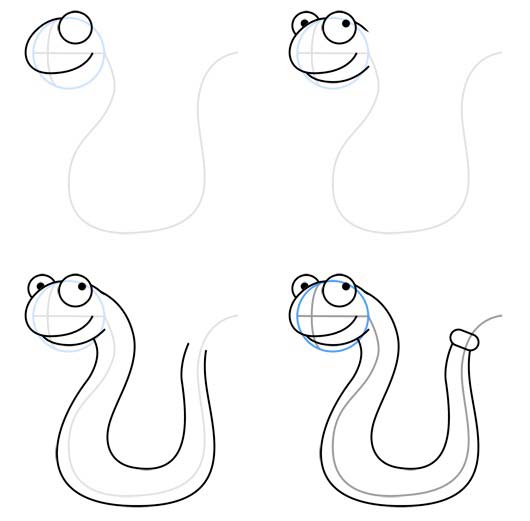 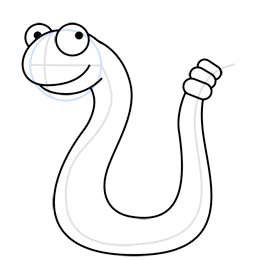 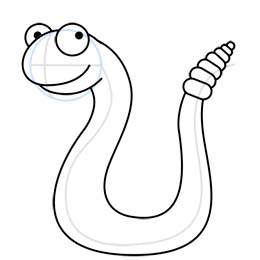 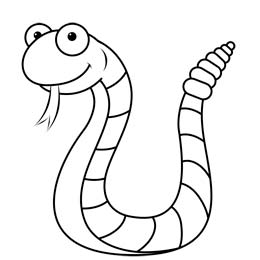 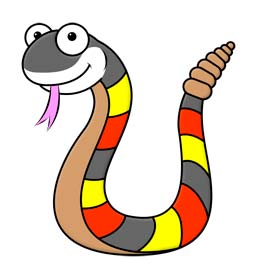 